附件1：                       需求文件项目一览表:注：颜色和款色面谈。质保期及售后服务要求质量保证期（简称“质保期”）为1年，成交人对所供产品提供至少一年服务,包修、包换、包维护。质保期内，如所供产品因非人为因素出现故障而造成短期停用时，则质保期和免费维修期相应顺延。如停用时间累计超过60天则质保期重新计算。供应商须随时进行技术支持。交付要求成交人保证所供货的均为原厂商生产的全新合格产品，且为原生产厂商和中国政府允许在中华人民共和国地区销售的产品。成交人应将系统的授权文件、用户手册、有关单证资料等交付给采购人。安装、部署与验收1、采购人组成验收小组按国家有关规定、规范进行验收，必要时邀请相关的专业人员或机构参与验收。2、如果产品验收不合格或经计量不合格的，需方有权作更换或退货处理，并由供方承担全部费用（包括运输、计量、服务费等）付款方式在到货并验收合格、需方收到供方开具的采购合同总价的发票后，需方在15个工作日内以支票或银行汇款（含电汇）的形式支付采购合同单总价款项附件2：                  报 价 表注：供应商必须按报价表的格式填写，不得增加或删除表格内容。除单价、金额或项目要求填写的内容外，不得擅自改动报价表内容，否则将有可能影响成交结果，不推荐为成交候选人；所有价格均系用人民币表示，单位为元，均为含税价；平台上报价与报价表合计不一致的，以报价表合计（经价格核准后的价格）为准报价表必须加盖单位公章，否则视为无效报价。提交资料包括报价表和营业执照、经营业绩等相关资料。供应商名称（单位盖公章）：日期：附件3：                    用户需求书响应声明函致：广东省特种设备检测研究院江门检测院：关于贵单位、贵司发布工作服的招标公告，本公司（企业）愿意参加采购活动，并作出如下声明：本公司（企业）承诺在报名时已对于用户需求书中的各项条款、内容及要求给予充分考虑，明确承诺对于本项目的用户需求中的各项条款、内容及要求均为完全响应，不存在任意一条负偏离或不响应的情况。本公司（企业）清楚，若对于用户需求书各项条款存在任意一条负偏离或不响应的情况，不被推荐为成交候选人的要求。本公司（企业）承诺在本次采购活动中，如有违法、违规、弄虚作假行为，所造成的损失、不良后果及法律责任，一律由我公司（企业）承担。供应商名称（单位盖公章）：日期：附件4：承诺函致：广东省特种设备检测研究院江门检测院：关于贵单位、贵司发布工作服的招标公告，本公司（企业）愿意参加竞价，并承诺：本公司（企业）在本项目中会随时进行技术支持。同时向用户提供量身定做服务。否则，由此所造成的损失、不良后果及法律责任，一律由我公司（企业）承担。单位名称：日期：序号采购内容数量主要参数、要求交货期1工作服114见下图签订合同之日起10日内序号工作服规格和用料单位图样1冬装(有里衬)（100%棉）1套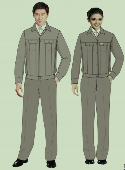 2夹克(有里衬)（20%棉80%聚脂纤维）1件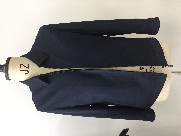 3牛仔服（洗水）（100%棉）1套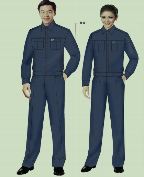 4T裇（丝光棉）、西裤（40%棉60%涤）1套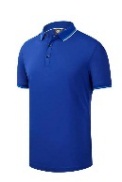 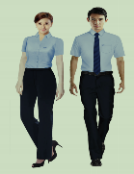 序号采购内容数量报价（人民币元）备注1工作服114